Glenwood Public School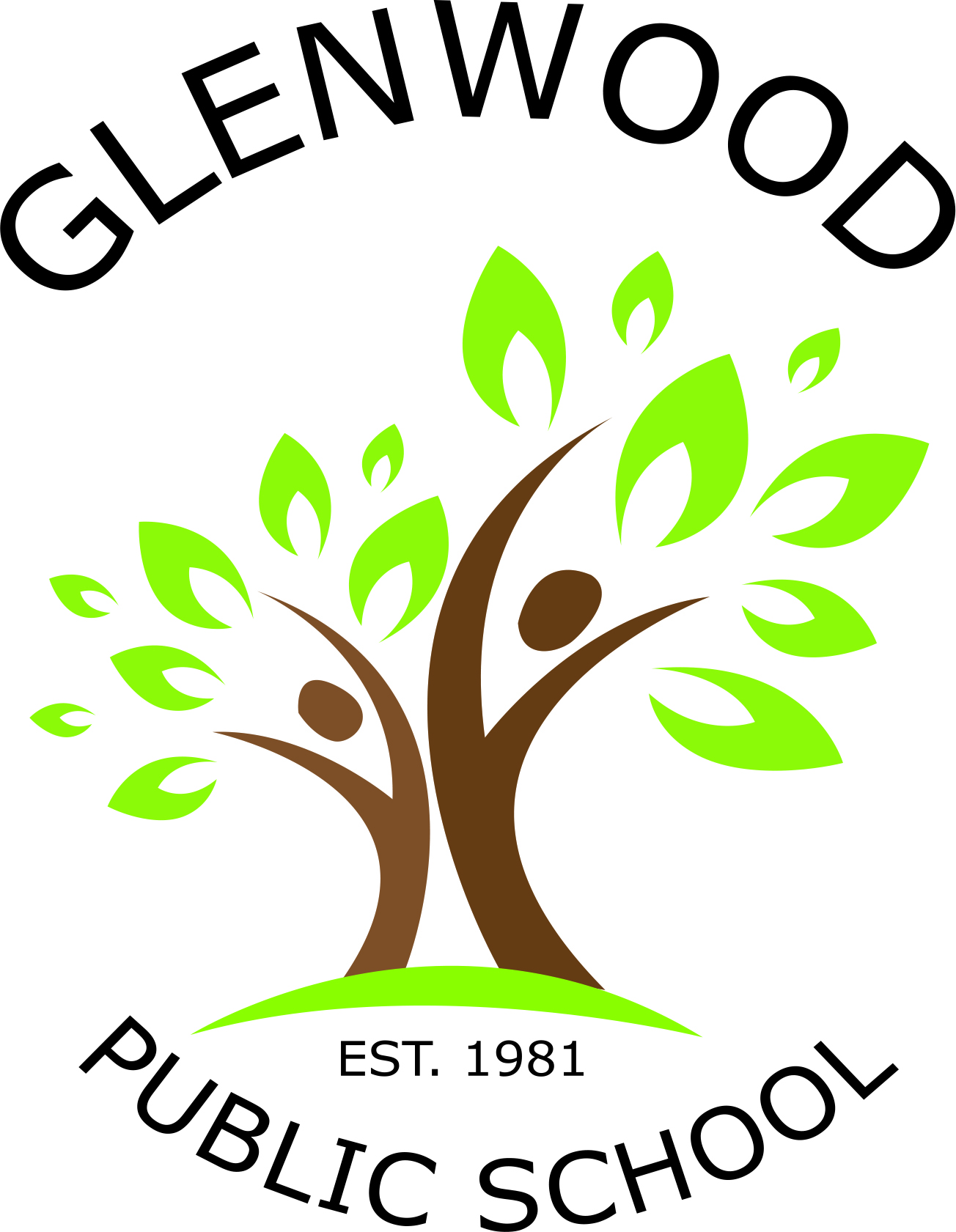 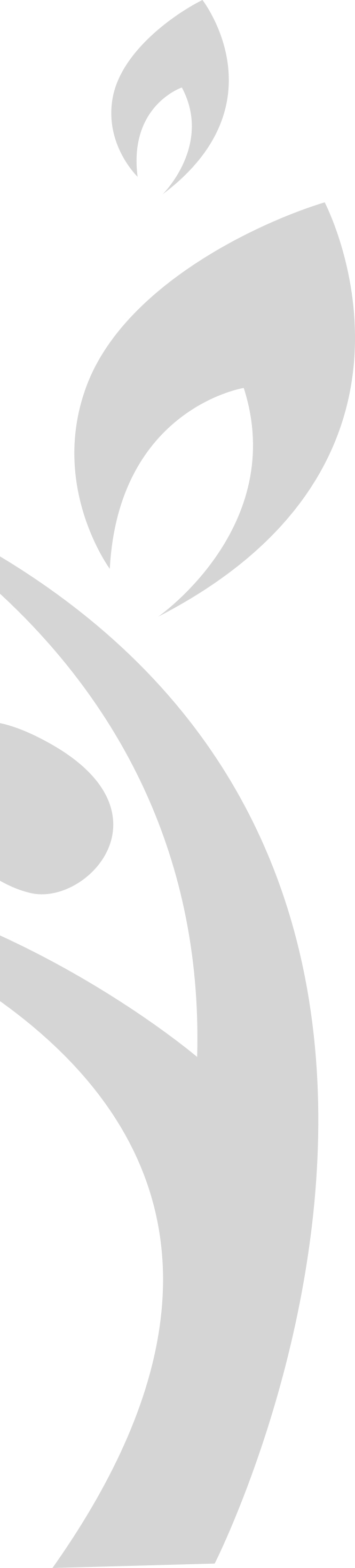 Cnr Belmont Road and Harrow RoadGlenfield NSW 2167p. 02 9605 3260e. glenwood-p.admin@det.nsw.edu.auYears 3-6 Resource List for 2018Dear Parents and Caregivers,Welcome back to school for 2018. This year our class will be known as Tamarama. The children are already happily learning and getting to know their teacher and class mates. To get all students ready for learning we ask that you buy the everyday resources from the list below. It is important that your child brings the following resources to school every day to assist with their learning.Everyday ResourcesPencil CaseHB Lead pencilsEraser2 red, 2 blue and 2 black pens30cm ruler showing cm and mm1 set of coloured pencils (textas optional)SharpenerGlue stickScissorsLibrary bag2 highlightersA book of choice for silent readingHeadphones or ear buds (to use with iPads and computers)USBOther ResourcesA4 lined homework book (please cover with contact)2 boxes tissuesWhiteboard markersPlease clearly label all items sent to school with your child.We look forward to an enjoyable and productive 2018!Ms Simone Tomczyk      					Mrs Anne WebbClassroom Teacher							Principal